KENNEDY – Dress Code 2010-11- Specific Rules /Regulations SP 09/14/09 –SpanishPROPUESTA - REGLAMENTO DEL CÓDIGO DE VESTIMENTA2011-2014Las normas de vestimenta de la Escuela Kennedy Junior High (Intermedia) y el Distrito Escolar de Granite están diseñadas para preservar la salud, la seguridad y la disciplina escolar. Se requiere que los estudiantes se vistan de manera limpia, segura, modesta y que no interrumpa, con el fin de evitar la atención innecesaria y refrenarse de interrumpir las actividades de clase.PROPUESTA - REGLAMENTO DEL CÓDIGO DE VESTIMENTA2011-2014Las normas de vestimenta de la Escuela Kennedy Junior High (Intermedia) y el Distrito Escolar de Granite están diseñadas para preservar la salud, la seguridad y la disciplina escolar. Se requiere que los estudiantes se vistan de manera limpia, segura, modesta y que no interrumpa, con el fin de evitar la atención innecesaria y refrenarse de interrumpir las actividades de clase.Parte superior1. Estilo:Camisa polo/tipo golfista, con botones, y con cuello (ver abajo)De color liso y sencilloCon mangas, estándar o largas (debencubrir los hombros y debajo de losbrazos)Accesorios a usar cuando hace fríoSudaderas (sweat-shirts), suéteres (sweaters), camisas de mangas largas, y chaqueta de tejido de punto (cárdigan) con botones. En colores del código de vestimenta.Deben ser de color liso y sencillo.El cuello debe ser redondo o de escote en forma “V”. No pueden tener diseños, logotipos, cierres ni capuchas. La camisa polo se debe usar por debajo y el cuello tiene que estar visible. Camisas de cuello alto (de tortuga, “turtle-neck”) o “T-shirts” (camisetas)Encolores del código de vestimentaDeben usarse por debajo de la camisa polo.2. Colores:Tan (tostado)BlancoAzul marinoNegroParte inferiorEstilo:Pantalones jean azulesPantalones cortos (shorts)FaldasPantalones estilo pescador (capris)Pantalones regularesNO pueden ser atléticos, de baile, pijamas, “stretch”, “jeggings”, “leggings”, ni estilo sudadera (sweat).Colores:Tan (tostado)Azul marinoNO BLANCONO NEGRO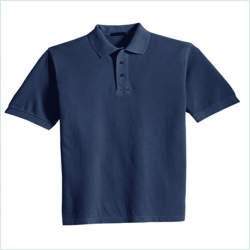 La parte superior e inferior no pueden ser del mismo color, o sea, deben ser de colores DIFERENTES.Artículos adicionalesTodos los pantalones o partes inferiores deben ser sencillos y de color liso, sin rayas ni impresiones (de tener  adornos,  deben ser diminutos y sólo sobre el bolsillo). Todos los pantalones y las faldas deben ser modestos, estar limpios y bien remendados (sin hilachas).Los pantalones deben estar ajustados a la cintura (no “sagging”, “caídos” o “aguados”).La parte superior e inferior no pueden ser del mismo color, o sea, deben ser de colores DIFERENTES.Artículos adicionalesTodos los pantalones o partes inferiores deben ser sencillos y de color liso, sin rayas ni impresiones (de tener  adornos,  deben ser diminutos y sólo sobre el bolsillo). Todos los pantalones y las faldas deben ser modestos, estar limpios y bien remendados (sin hilachas).Los pantalones deben estar ajustados a la cintura (no “sagging”, “caídos” o “aguados”).PROPUESTA – REGLAS Y REGULACIONES ESPECÍFICAS 2011-2014PROPUESTA – REGLAS Y REGULACIONES ESPECÍFICAS 2011-2014PROPUESTA – REGLAS Y REGULACIONES ESPECÍFICAS 2011-2014PROPUESTA – REGLAS Y REGULACIONES ESPECÍFICAS 2011-2014PROPUESTA – REGLAS Y REGULACIONES ESPECÍFICAS 2011-2014BAJO EL REGLAMENTO DE CERO TOLERANCIA (ZERO TOLERANCE POLICY) CON RELACIÓN A LAS PANDILLAS CALLEJERAS (GANGS), LAS BANDANAS, CAMISAS Y OTROS ARTÍCULOS QUE IDENTIFICAN EL COLOR O AFILIACIÓN A UNA PANDILLA ESTÁN PROHÍBIDOS EN TODAS LAS ESCUELAS DEL DISTRITO DE GRANITE.BAJO EL REGLAMENTO DE CERO TOLERANCIA (ZERO TOLERANCE POLICY) CON RELACIÓN A LAS PANDILLAS CALLEJERAS (GANGS), LAS BANDANAS, CAMISAS Y OTROS ARTÍCULOS QUE IDENTIFICAN EL COLOR O AFILIACIÓN A UNA PANDILLA ESTÁN PROHÍBIDOS EN TODAS LAS ESCUELAS DEL DISTRITO DE GRANITE.BAJO EL REGLAMENTO DE CERO TOLERANCIA (ZERO TOLERANCE POLICY) CON RELACIÓN A LAS PANDILLAS CALLEJERAS (GANGS), LAS BANDANAS, CAMISAS Y OTROS ARTÍCULOS QUE IDENTIFICAN EL COLOR O AFILIACIÓN A UNA PANDILLA ESTÁN PROHÍBIDOS EN TODAS LAS ESCUELAS DEL DISTRITO DE GRANITE.BAJO EL REGLAMENTO DE CERO TOLERANCIA (ZERO TOLERANCE POLICY) CON RELACIÓN A LAS PANDILLAS CALLEJERAS (GANGS), LAS BANDANAS, CAMISAS Y OTROS ARTÍCULOS QUE IDENTIFICAN EL COLOR O AFILIACIÓN A UNA PANDILLA ESTÁN PROHÍBIDOS EN TODAS LAS ESCUELAS DEL DISTRITO DE GRANITE.BAJO EL REGLAMENTO DE CERO TOLERANCIA (ZERO TOLERANCE POLICY) CON RELACIÓN A LAS PANDILLAS CALLEJERAS (GANGS), LAS BANDANAS, CAMISAS Y OTROS ARTÍCULOS QUE IDENTIFICAN EL COLOR O AFILIACIÓN A UNA PANDILLA ESTÁN PROHÍBIDOS EN TODAS LAS ESCUELAS DEL DISTRITO DE GRANITE.ESPECIFICACIONES GENERALES DE VESTIMENTANO se permite el uso de vestimenta ni artículos, incluyendo números, relacionados con equipos universitarios o profesionales.NO se permite el uso de ropa que interrumpa o distraiga a los demás.NO se pueden usar abrigos, ningún tipo de chaqueta, bufandas, sudaderas con capucha, sombreros, redecilla de cabello, gorras, vinchas, u otros accesorios de cabeza, bandas de muñeca, ni bandanas dentro del edificio ni en los corredores. Los artículos deben permanecer en el casillero, o lóquer, del estudiante durante el día escolar.Los estudiantes deberían usar vestimenta y estilos de cabello que no sean peligrosos en el taller, los laboratorios de cocina y ciencias, en el gimnasio o en la clase de arte.NO se permite el uso de cadenas, perforaciones del cuerpo, joyas inapropiadas (por ejemplo: joyas con púas), tatúes visibles, ni artículos relacionados con pandillas o drogas dentro de la escuela.NO se permiten mochilas, carteras, lentes de sol ni guantes dentro de los salones de clase y se deben permanecer en el casillero (lóquer) del estudiante.No se permitirá el uso de objetos que cuelguen fuera de los bolsillos (“flagging”).ESPECIFICACIONES GENERALES DE VESTIMENTANO se permite el uso de vestimenta ni artículos, incluyendo números, relacionados con equipos universitarios o profesionales.NO se permite el uso de ropa que interrumpa o distraiga a los demás.NO se pueden usar abrigos, ningún tipo de chaqueta, bufandas, sudaderas con capucha, sombreros, redecilla de cabello, gorras, vinchas, u otros accesorios de cabeza, bandas de muñeca, ni bandanas dentro del edificio ni en los corredores. Los artículos deben permanecer en el casillero, o lóquer, del estudiante durante el día escolar.Los estudiantes deberían usar vestimenta y estilos de cabello que no sean peligrosos en el taller, los laboratorios de cocina y ciencias, en el gimnasio o en la clase de arte.NO se permite el uso de cadenas, perforaciones del cuerpo, joyas inapropiadas (por ejemplo: joyas con púas), tatúes visibles, ni artículos relacionados con pandillas o drogas dentro de la escuela.NO se permiten mochilas, carteras, lentes de sol ni guantes dentro de los salones de clase y se deben permanecer en el casillero (lóquer) del estudiante.No se permitirá el uso de objetos que cuelguen fuera de los bolsillos (“flagging”).ESPECIFICACIONES GENERALES DE VESTIMENTANO se permite el uso de vestimenta ni artículos, incluyendo números, relacionados con equipos universitarios o profesionales.NO se permite el uso de ropa que interrumpa o distraiga a los demás.NO se pueden usar abrigos, ningún tipo de chaqueta, bufandas, sudaderas con capucha, sombreros, redecilla de cabello, gorras, vinchas, u otros accesorios de cabeza, bandas de muñeca, ni bandanas dentro del edificio ni en los corredores. Los artículos deben permanecer en el casillero, o lóquer, del estudiante durante el día escolar.Los estudiantes deberían usar vestimenta y estilos de cabello que no sean peligrosos en el taller, los laboratorios de cocina y ciencias, en el gimnasio o en la clase de arte.NO se permite el uso de cadenas, perforaciones del cuerpo, joyas inapropiadas (por ejemplo: joyas con púas), tatúes visibles, ni artículos relacionados con pandillas o drogas dentro de la escuela.NO se permiten mochilas, carteras, lentes de sol ni guantes dentro de los salones de clase y se deben permanecer en el casillero (lóquer) del estudiante.No se permitirá el uso de objetos que cuelguen fuera de los bolsillos (“flagging”).ESPECIFICACIONES GENERALES DE VESTIMENTANO se permite el uso de vestimenta ni artículos, incluyendo números, relacionados con equipos universitarios o profesionales.NO se permite el uso de ropa que interrumpa o distraiga a los demás.NO se pueden usar abrigos, ningún tipo de chaqueta, bufandas, sudaderas con capucha, sombreros, redecilla de cabello, gorras, vinchas, u otros accesorios de cabeza, bandas de muñeca, ni bandanas dentro del edificio ni en los corredores. Los artículos deben permanecer en el casillero, o lóquer, del estudiante durante el día escolar.Los estudiantes deberían usar vestimenta y estilos de cabello que no sean peligrosos en el taller, los laboratorios de cocina y ciencias, en el gimnasio o en la clase de arte.NO se permite el uso de cadenas, perforaciones del cuerpo, joyas inapropiadas (por ejemplo: joyas con púas), tatúes visibles, ni artículos relacionados con pandillas o drogas dentro de la escuela.NO se permiten mochilas, carteras, lentes de sol ni guantes dentro de los salones de clase y se deben permanecer en el casillero (lóquer) del estudiante.No se permitirá el uso de objetos que cuelguen fuera de los bolsillos (“flagging”).ESPECIFICACIONES GENERALES DE VESTIMENTANO se permite el uso de vestimenta ni artículos, incluyendo números, relacionados con equipos universitarios o profesionales.NO se permite el uso de ropa que interrumpa o distraiga a los demás.NO se pueden usar abrigos, ningún tipo de chaqueta, bufandas, sudaderas con capucha, sombreros, redecilla de cabello, gorras, vinchas, u otros accesorios de cabeza, bandas de muñeca, ni bandanas dentro del edificio ni en los corredores. Los artículos deben permanecer en el casillero, o lóquer, del estudiante durante el día escolar.Los estudiantes deberían usar vestimenta y estilos de cabello que no sean peligrosos en el taller, los laboratorios de cocina y ciencias, en el gimnasio o en la clase de arte.NO se permite el uso de cadenas, perforaciones del cuerpo, joyas inapropiadas (por ejemplo: joyas con púas), tatúes visibles, ni artículos relacionados con pandillas o drogas dentro de la escuela.NO se permiten mochilas, carteras, lentes de sol ni guantes dentro de los salones de clase y se deben permanecer en el casillero (lóquer) del estudiante.No se permitirá el uso de objetos que cuelguen fuera de los bolsillos (“flagging”).PARTE SUPERIOR (Azul marino, blanco, tan, o negro)NO se permiten pantalones ni camisas que estén relacionados con las pandillas callejeras (por ejemplo: Ben Davies, etc.). Si la pieza tiene el logotipo (etiqueta) Dickie, se debe remover antes de usar la pieza en la escuela.Es inacceptable el uso de camisas con lenguaje que promueva el uso de alcohol, tabaco o drogas, lenguaje obsceno o sugestivo, o de cualquier cosa ilegal.TODAS las camisas polo deben ser lo suficientemente largas de manera que NO SE VEA LA PIEL cuando se levantan los brazos.NO se permiten camisas polo con ningún tipo de transparencia; tampoco camisas sin mangas, con hombros al descubierto, que muestren el abdomen, y de escote bajo. Camisas y blusas con botones de arriba a bajo no pueden usarse en lugar de la camisa polo. Cualquier camisa que se use debajo de la camisa polo no puede ser más larga que la camisa polo por un máximo de 4 pulgadas (10.16 cm). Tampoco debe tener logotipos ni impresos.Sudaderas (sweatshirts) y suéteres (sweaters) deben ser de color liso, sin diseños,  y en los colores del código de vestimenta. Pueden tener cuello redondo o en “V” (sin impresos, logotipos, cierres o capuchas). También se permite el uso de suéteres con botones (tipo cardigan), en los colores del reglamento. Se debe usar por debajo una camisa polo que muestre el cuello.NO SE PERMITE EL USO DE CAPUCHAS; SIN EXCEPCIÓN.Camisas con mangas largas, sean de color blanco, tan, negro o azul marino, se pueden usar siempre y cuando sean usadas debajo de una camisa polo; la pieza no puede usarse sola ni sobre la camisa polo.PARTE SUPERIOR (Azul marino, blanco, tan, o negro)NO se permiten pantalones ni camisas que estén relacionados con las pandillas callejeras (por ejemplo: Ben Davies, etc.). Si la pieza tiene el logotipo (etiqueta) Dickie, se debe remover antes de usar la pieza en la escuela.Es inacceptable el uso de camisas con lenguaje que promueva el uso de alcohol, tabaco o drogas, lenguaje obsceno o sugestivo, o de cualquier cosa ilegal.TODAS las camisas polo deben ser lo suficientemente largas de manera que NO SE VEA LA PIEL cuando se levantan los brazos.NO se permiten camisas polo con ningún tipo de transparencia; tampoco camisas sin mangas, con hombros al descubierto, que muestren el abdomen, y de escote bajo. Camisas y blusas con botones de arriba a bajo no pueden usarse en lugar de la camisa polo. Cualquier camisa que se use debajo de la camisa polo no puede ser más larga que la camisa polo por un máximo de 4 pulgadas (10.16 cm). Tampoco debe tener logotipos ni impresos.Sudaderas (sweatshirts) y suéteres (sweaters) deben ser de color liso, sin diseños,  y en los colores del código de vestimenta. Pueden tener cuello redondo o en “V” (sin impresos, logotipos, cierres o capuchas). También se permite el uso de suéteres con botones (tipo cardigan), en los colores del reglamento. Se debe usar por debajo una camisa polo que muestre el cuello.NO SE PERMITE EL USO DE CAPUCHAS; SIN EXCEPCIÓN.Camisas con mangas largas, sean de color blanco, tan, negro o azul marino, se pueden usar siempre y cuando sean usadas debajo de una camisa polo; la pieza no puede usarse sola ni sobre la camisa polo.PARTE SUPERIOR (Azul marino, blanco, tan, o negro)NO se permiten pantalones ni camisas que estén relacionados con las pandillas callejeras (por ejemplo: Ben Davies, etc.). Si la pieza tiene el logotipo (etiqueta) Dickie, se debe remover antes de usar la pieza en la escuela.Es inacceptable el uso de camisas con lenguaje que promueva el uso de alcohol, tabaco o drogas, lenguaje obsceno o sugestivo, o de cualquier cosa ilegal.TODAS las camisas polo deben ser lo suficientemente largas de manera que NO SE VEA LA PIEL cuando se levantan los brazos.NO se permiten camisas polo con ningún tipo de transparencia; tampoco camisas sin mangas, con hombros al descubierto, que muestren el abdomen, y de escote bajo. Camisas y blusas con botones de arriba a bajo no pueden usarse en lugar de la camisa polo. Cualquier camisa que se use debajo de la camisa polo no puede ser más larga que la camisa polo por un máximo de 4 pulgadas (10.16 cm). Tampoco debe tener logotipos ni impresos.Sudaderas (sweatshirts) y suéteres (sweaters) deben ser de color liso, sin diseños,  y en los colores del código de vestimenta. Pueden tener cuello redondo o en “V” (sin impresos, logotipos, cierres o capuchas). También se permite el uso de suéteres con botones (tipo cardigan), en los colores del reglamento. Se debe usar por debajo una camisa polo que muestre el cuello.NO SE PERMITE EL USO DE CAPUCHAS; SIN EXCEPCIÓN.Camisas con mangas largas, sean de color blanco, tan, negro o azul marino, se pueden usar siempre y cuando sean usadas debajo de una camisa polo; la pieza no puede usarse sola ni sobre la camisa polo.PARTE INFERIOR (Azul marino, tan, o jeans azules)NO se permite el uso de ropa harapienta (andrajosa),caída o suelta, pantalones que arrastren el suelo, pantalones apretados, pantalones "transparentes", ni pantalones con jirones, hilachas o rasgones. Las piernas de los pantalones no deben ser enrolladas hacia arriba ni metidas dentro de los calceltines o los zapatos. El ruedo debe estar en buen reparo.Los pantalones deben estar ajustados a la cintura y deben cubrir la ropa interior completamente (no pueden usarse caídos). Las faldas y los “shorts”no deben extenderse más de 3 pulgadas (7.62 cm) sobre las rodillas. La parte de arriba del tajo de la falda tampoco puede extenderse más de 3 pulgadas sobre la rodillas. SIN EXCEPCIONES.Los cinturones deben ajustarse a la cintura y la tira debeestar colocada dentro de las presillas. Las hebillas nodeben tener monogramas (letras) y deben ser sencillos en diseño. NO se permite el uso de cinturones de tela ni tipo cadena.No se permite el uso de mamelucos (overalls).No se pueden usar pantalones sudaderas (sweats), atléticos, de baile, pajama, estilo “stretch”, “jeggings” o “leggings”. No se permite el uso de tirantes.PARTE INFERIOR (Azul marino, tan, o jeans azules)NO se permite el uso de ropa harapienta (andrajosa),caída o suelta, pantalones que arrastren el suelo, pantalones apretados, pantalones "transparentes", ni pantalones con jirones, hilachas o rasgones. Las piernas de los pantalones no deben ser enrolladas hacia arriba ni metidas dentro de los calceltines o los zapatos. El ruedo debe estar en buen reparo.Los pantalones deben estar ajustados a la cintura y deben cubrir la ropa interior completamente (no pueden usarse caídos). Las faldas y los “shorts”no deben extenderse más de 3 pulgadas (7.62 cm) sobre las rodillas. La parte de arriba del tajo de la falda tampoco puede extenderse más de 3 pulgadas sobre la rodillas. SIN EXCEPCIONES.Los cinturones deben ajustarse a la cintura y la tira debeestar colocada dentro de las presillas. Las hebillas nodeben tener monogramas (letras) y deben ser sencillos en diseño. NO se permite el uso de cinturones de tela ni tipo cadena.No se permite el uso de mamelucos (overalls).No se pueden usar pantalones sudaderas (sweats), atléticos, de baile, pajama, estilo “stretch”, “jeggings” o “leggings”. No se permite el uso de tirantes.ZAPATOSSe requiere el uso de zapatos en todo momento. Ambos cordones, o lazos, deben ser del mismo color. Las sandalias y los zuecos deben ser del tamaño apropiado. NO se permite el uso de ningún tipo de zapatillas de casa (chanclas o “flip-flops”, pantuflas). Los zapatos Nike Cortez, British Knights, Columbia Knights  y K-Swiss están relacionados con las pandillas callejeras  y no se permite su uso. Sin embargo, se permite el uso de los otros zapatos Nike.No se permite el uso de lazos, o cordones, de color azul o rojo.ZAPATOSSe requiere el uso de zapatos en todo momento. Ambos cordones, o lazos, deben ser del mismo color. Las sandalias y los zuecos deben ser del tamaño apropiado. NO se permite el uso de ningún tipo de zapatillas de casa (chanclas o “flip-flops”, pantuflas). Los zapatos Nike Cortez, British Knights, Columbia Knights  y K-Swiss están relacionados con las pandillas callejeras  y no se permite su uso. Sin embargo, se permite el uso de los otros zapatos Nike.No se permite el uso de lazos, o cordones, de color azul o rojo.ZAPATOSSe requiere el uso de zapatos en todo momento. Ambos cordones, o lazos, deben ser del mismo color. Las sandalias y los zuecos deben ser del tamaño apropiado. NO se permite el uso de ningún tipo de zapatillas de casa (chanclas o “flip-flops”, pantuflas). Los zapatos Nike Cortez, British Knights, Columbia Knights  y K-Swiss están relacionados con las pandillas callejeras  y no se permite su uso. Sin embargo, se permite el uso de los otros zapatos Nike.No se permite el uso de lazos, o cordones, de color azul o rojo.CABELLO y ACCESORIOS DE CABEZANo se permite el uso de color de cabello poco común(por ejemplo: verde, azul, violeta, etc.).No se pueden usar vinchas de cabello de color azul orojo.CABELLO y ACCESORIOS DE CABEZANo se permite el uso de color de cabello poco común(por ejemplo: verde, azul, violeta, etc.).No se pueden usar vinchas de cabello de color azul orojo.VESTIMENTA DE EDUCACIÓN FÍSICA (Physical Ed)Se requiere que los estudiantes usen las camisetas aprobadas bajo el código de vestimenta y “shorts”/pantalones-sweats (sudaderas) en las clases de Educación Física.VESTIMENTA DE EDUCACIÓN FÍSICA (Physical Ed)Se requiere que los estudiantes usen las camisetas aprobadas bajo el código de vestimenta y “shorts”/pantalones-sweats (sudaderas) en las clases de Educación Física.VESTIMENTA DE EDUCACIÓN FÍSICA (Physical Ed)Se requiere que los estudiantes usen las camisetas aprobadas bajo el código de vestimenta y “shorts”/pantalones-sweats (sudaderas) en las clases de Educación Física.VESTIMENTA DE EDUCACIÓN FÍSICA (Physical Ed)Se requiere que los estudiantes usen las camisetas aprobadas bajo el código de vestimenta y “shorts”/pantalones-sweats (sudaderas) en las clases de Educación Física.VESTIMENTA DE EDUCACIÓN FÍSICA (Physical Ed)Se requiere que los estudiantes usen las camisetas aprobadas bajo el código de vestimenta y “shorts”/pantalones-sweats (sudaderas) en las clases de Educación Física.